Growing UpPart 1Do you still remember what you could/couldn’t do when you were four years old? Use the tree diagram to write down your notes. You may use the vocabulary items in the box provided.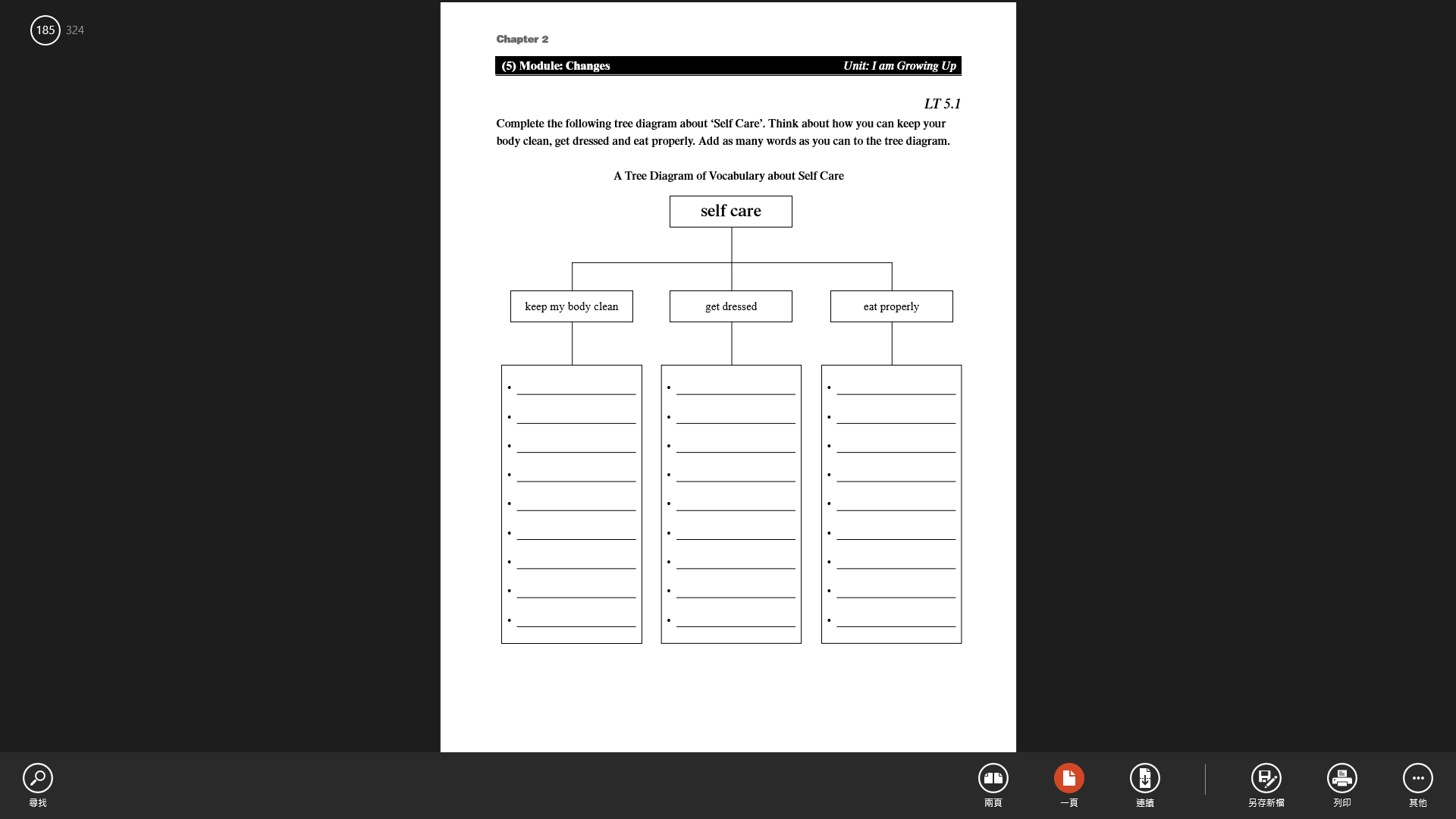 Part 2 Draw or show a picture of yourself at the age of four. Write about yourself in the space provided.The materials in Parts 1 and 2 were selected and adapted from the resource package “Enhancing English Vocabulary Learning and Teaching at Primary Level” (CDI, EDB, 2009).Part 3Do you have a dream job? Watch the ETV programme “When I grow up” (https://www.hkedcity.net/etv/resource/1446663142) to understand more about the topic and learn the skills of doing an oral presentation.Answer the following questions by choosing the best option.Suggested answers: Part 1(Accept any reasonable answers)Part 2(Accept any reasonable ideas)Part 3Answer the following questions by choosing the best option.wash my hands  pack my toys  pack my snack box  wash my face  do up buttonstie shoelaces  eat with a spoon  eat with chopsticks  put on clothes  take a showereat with a fork  walk up the stairs  walk down the stairs  pack my school bags                                                                   This is my picture. When I was a kindergarten child, I could keep myself clean.1.What does an environmentalist do? (You can circle more than one answer.)Athinks of ways to protect the environmentBdesigns suitable clothes for children and adultsClistens to the needs of citizensDteaches people to protect the Earth 2.Who wants to be a chief executive?ATimothyBSamuelCJoshuaDAgnes3.How can Agnes do a good presentation? (You can circle more than one answer.)Ause facial expressions and gestureBkeep the audience interestedCuse cue cards to copy all the words and linesDread aloud the speech from the cue card4.What does a musician do? (You can circle more than one answer.)Aplays good music Bworks with an idol Cbrings people joyDstudies in an interesting place5.What do you want to do when you grow up? What do you need to learn to make your dream come true?6.You will do an oral presentation on the topic “My dream job”. Write down the skills you have learnt from the ETV programme.1.What does an environmentalist do? (You can circle more than one answer.)Athinks of ways to protect the environmentBdesigns suitable clothes for children and adultsClistens to the needs of citizensDteaches people to protect the Earth 2.Who wants to be a chief executive?ATimothyBSamuelCJoshuaDAgnes3.How can Agnes do a good presentation? (You can circle more than one answer.)Ause facial expressions and gestureBkeep the audience interestedCuse cue cards to copy all the words and linesDread aloud the speech from the cue card4.What does a musician do? (You can circle more than one answer.)Aplays good music Bworks with an idol Cbrings people joyDstudies in an interesting place5.What do you want to do when you grow up? What do you need to learn to make your dream come true?(Accept any reasonable ideas)I want to be an artist when I grow up. To make my dream come true, I need to be brave and outgoing. I will learn drama skills and try many new things.6.You will do an oral presentation on the topic “My dream job”. Write down the skills you have learnt from the ETV programme.(Accept any reasonable ideas)Content:A) Introduce myself and the subject in the introduction partB) Make my points interesting in the body of the presentationC) Make a conclusion and thank the audienceBrainstorming/collecting ideas:A) Use question words, e.g. what, where, how, who, why, to brainstorm ideas B) Search for information on the Internet Presentation skills:A) Use cue cards to note down the key words and main pointsB) Use facial expressions and gestureC) Keep the presentation interesting to the audience, e.g. keeping eye-contact   with the audience, doing a role-play